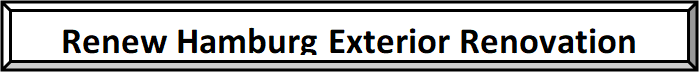 Project FormApplicant Name_________________________________________________________________Applicant Address_______________________________________________________________List of Eligible Project Expenses (include materials, supplies, paid labor and rented equipment)                                    VENDOR					                	        EXPENSE_________________________________________			           ____________________________________________________________			           ____________________________________________________________			            ___________________________________________________________			            __________________ __________________________________________			            ____________________________________________________________			            __________________ __________________________________________		                           ____________________________________________________________			            __________________ __________________________________________			              _________________ Total Expected Project Invoices						________________Property Owner’s Amount (Minimum of 50%)				_________________ Renew Hamburg Amount (Maximum of 50% or $1,000 whichever is less)	_________________ 